Мониторинг по Окружающему  миру для 3 класса за 1 полугодие.                                                                  Учитель начальных классов:  Хасангалина З.Н.Пояснительная запискаМатериалы по Окружающему миру для проведения промежуточного мониторинга учащихся 3  класса составлены в соответствии с федеральным   государственным образовательным  стандартом  второго поколения  начального  общего образования.Работа рассчитана на 45 минут.Цель работы: определить уровень усвоения основных тем обучающимися 3 класса по Окружающему миру за 1 полугодиеЗадачи:-выявление уровня овладения знаниями, умениями, навыками, предусмотренными стандартом по Окружающему миру;-выявить наиболее трудные темы для обучающихся; 
-наметить меры по устранению пробелов в ЗУН обучающихся в процессе повторения материала. Ответы 1 вариант1-32-23-24-1,3,55-36-37-18-49-1,210-2Ответы 2 вариант1-42-33-24-1,3,45-16-37-18-49-2,410-1Критерии оценивания:За каждый верный ответ  – 1баллМаксимальное количество баллов - 10Отметки за выполнение теста: «5» - если ученик набрал 9-10 баллов.«4» - если ученик набрал 7-8 баллов.«3» - если ученик набрал 5-6 баллов.«2» - если ученик набрал 0-4 баллов.Исправления, сделанные ребёнком, ошибкой не считаютсяТестовая работа №2 «Итоги  изучения учебного материала за I  полугодие» - 1  вариантФ.И.-------------------------------------------------------класс-------------------6. Укажите, каким номером на рисунке обозначена грибница.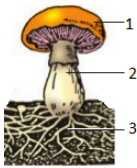 1.  Всех людей на планете называют:1) семья
2) государство
3) человечество
4) природа6. Укажите, каким номером на рисунке обозначена грибница.2.  Кто является главой нашего государства?1) монарх
2) президент
3)  премьер-министр
4) губернато7. Отметьте пропущенное звено в цепи питания  «дуб – лесная мышь – ...» – это:1) сова2) воробей3) заяц4) жираф 3.  . Определите, под каким номером названы свойства чистой воды.    1) Жёлтая, имеет сладковатый вкус и запах лимона, растекается, не имеет формы.    2) Не имеет цвета, запаха, вкуса, текучая, прозрачная, не имеет своей формы    3) Белая, очень вкусная, текучая, непрозрачная.8. . Взрослая лягушка появляется из:1) яйца2) куколки3) икры4) головастика4. Флаг нашей страны в своей основе имеет следующие цвета:1) белый
2) зеленый
3) красный
4) черный
5) синий
6) желтый9. К паукообразным относятся:1)   скорпион
2)   клещ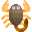 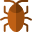 3)   комар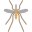 4)   муха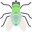 5. . Рыбы дышат с помощью:1) легких2) кожи3) жабр4) жаберных крышек10. Медведь, барсук, кабан, еж – это животные:1) насекомоядные2) всеядные3) хищные4) растительноядныеТестовая работа №2 «Итоги  изучения учебного материала за I  полугодие» - 2  вариантФ.И.-------------------------------------------------------класс-------------------6. Укажите, каким номером на рисунке обозначена грибница.1.  Самые близкие друг другу люди образуют:1) государство
2) природу
3) человечество
4) семью6. Укажите, каким номером на рисунке обозначена грибница.2.  Какой язык в нашей стране  является государственным?1) татарский
2) английский язык
3) русский язык
4) славянский язык7.Отметьте пропущенное звено в цепи питания  «дуб – лесная мышь – ...» – это:1) сова2) воробей3) заяц4) жираф 3. Определите, под каким номером названы свойства чистой воды.    1) Жёлтая, имеет сладковатый вкус и запах лимона, растекается, не имеет формы.    2) Не имеет цвета, запаха, вкуса, текучая, прозрачная, не имеет своей формы    3) Белая, очень вкусная, текучая, непрозрачная.8. . Животное, наносящее вред полям:1) воробей2) тля3) заяц4) мышь4. К числу государственных символов нашей страны относятся:1) герб
2) портрет главы государства – Президента
3) гимн
4) флаг
5) кремль9.К ракообразным относятся:1)   скорпион2)   краб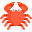 3)   стрекоза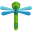 4)   креветка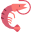 5. Кожа голая и влажная у:1) земноводных2) пресмыкающихся3) паукообразных4) зверей10. Какое из перечисленных животных – обитателей лесной полосы является травоядным?1) Лось2) Куница3) Лиса